Formularz zgłoszeniowy 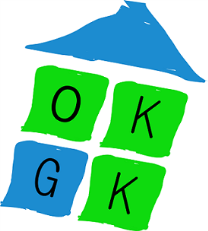 V Kikolski Bieg Dla Niepodległej 
(11 listopada 2023)OŚWIADCZENIE ZAWODNIKA:Oświadczam, że biorę udział w V Kikolskim Biegu Dla Niepodległej na własną odpowiedzialność  i nie będę wnosić żadnych roszczeń w stosunku do organizatorów imprezy w razie zaistnienia zdarzeń losowych podczas trwania imprezy. Jednocześnie oświadczam, że znane są mi postanowienia REGULAMINU BIEGU, które  to postanowienia w pełni akceptuję i zobowiązuję się do ich bezwzględnego przestrzegania.Wyrażam zgodę na rozpowszechnienie mojego wizerunku, w tym do publikacji, pokazywania 
i wykorzystywania  zgodnie z zapisami Regulaminu Biegu.Niniejszym oświadczam, że stan mojego zdrowia zezwala na udział w biegu.						  . . . . . . . . . . . . . . . . . . . . . . . . . . . . . . . . . . . . . . .
						 (podpis zawodnika lub rodzica/opiekuna prawnego zawodnika niepełnoletniego)ZGODA RODZICA LUB OPIEKUNA PRAWNEGOWyrażam zgodę na udział mojego dziecka: ...................................................................................
(imię i nazwisko) w V Kikolskim Biegu Dla Niepodległej.  U mojego dziecka nie ma przeciwwskazań zdrowotnych i wychowawczych, które mogą utrudniać bądź uniemożliwić jego/jej udział w zawodach. Biorąc to pod uwagę, wyrażam zgodę na udział mojego dziecka w w/w zawodach. Ponadto oświadczam, że Zapoznałem /-am się dokładnie z REGULAMINEM: V Kikolskiego Biegu Dla Niepodległej, który znajduje się na stronie organizatora: www.kikol.pl - którego warunki w pełni akceptuję. Potwierdzam również poprawność danych podanych w formularzu zgłoszeniowym.							. . . . . . . . . . . . . . . . . . . . . . . . . . . . . . . . . . . . . . . . . 
								(podpis rodzica lub opiekuna prawnego)INFORMACJA RODOZgodnie z art. 13 ogólnego rozporządzenia o ochronie danych osobowych z dnia 27 kwietnia 2016 r. (Dz.U. UE L 1191 z 04.05.2016) informuję, iż:Administratorem Pani/Pana danych osobowych jest Ośrodek Kultury Gminy Kikół, 
Plac Kościuszki 7A, 87-620 Kikół,Kontakt z Inspektorem Ochrony Danych w Ośrodku Kultury Gminy Kikół jest możliwy pod numerem tel. 500 – 837 - 986, e-mail: okgkikol@wp.pl.Pani/Pana dane osobowe przetwarzane będą w związku ze złożonym formularzem dotyczącym udziału w V Kikolskim Biegu Dla Niepodległej na podstawie art. 6 ust. 1 lit c oraz 
w celu realizacji zadań publicznych na podstawie art. 6 ust. 1 lit e ogólnego rozporządzenia 
o ochronie danych osobowych z dnia 27 kwietnia 2016 r.Odbiorcą Pani/Pana danych osobowych będzie: - Ośrodek Kultury Gminy Kikół.Pani/Pana dane osobowe przechowywane będą przez okres niezbędny do realizacji celów przetwarzania wskazanych w pkt 3, a po tym czasie przez okres w zakresie wymaganym przez przepisy powszechnie obowiązującego prawa zgodnie z instrukcją kancelaryjną.Posiada Pani/Pan prawo do żądania administratora dostępu do danych osobowych, ich sprostowania, usunięcia lub ograniczenia przetwarzania.Ma Pani/Pan prawo wniesienia skargi do organu nadzorczego Urzędu Ochrony Danych Osobowych, ul. Stawki 2, 00-193 Warszawa.Posiadanie danych osobowych jest obligatoryjne w oparciu o przepisy prawa. . . . . . . . . . . . . . . . . . . . . . . . . . . . . . . . . . . . . . . . . . 
		(podpis rodzica lub opiekuna prawnego)Nr startowyDystansDystans1918 m1918 mNazwiskoImię Tel. kontaktowyAdres zamieszkaniaRok urodzeniaKlasyfikacja biegu KobietyMężczyźniMężczyźni